11/28/2022To Whom It May Concern,My name is Sam Gunderson.  I am the Principal of Mountain Home High School in Mountain Home, ID.  It is my pleasure to write this letter of support for the Western Elmore County Recreation District (WECRD).  We believe that the current project of building an aquatic center here in Mountain Home would be an invaluable asset to our citizens.  Our town is experiencing growth, and currently, we have limited venues that provide opportunities for diversion for people of all ages.  We see many reasons to support this undertaking.  The MHHS swim team and swimming in Idaho became recognized as an IHSAA (Idaho High School Activities Association) sanctioned sport a couple of years ago.  We have been extremely challenged to provide our team with a facility where they can easily practice, and hold meets.  The MHAFB has been gracious enough to allow us to practice at their pool; however, we aren’t able to hold swim meets there for obvious logistical reasons.  This aquatic center would be monumental in building our program.  Outside of that, and in a larger sense, we see the value it would bring to the people of Mountain Home and surrounding areas.  With the recent loss of our theater and bowling alley, our town is hurting for recreational venues.  This facility would be centrally located and provide opportunities for family recreation, exercise, therapy, and many other potential recreational outlets.  These opportunities would be available year-round, which is one of the most appealing parts of this plan.  We appreciate the efforts and hope this dream can become a realization in the near future.  Respectfully Submitted,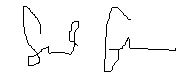 Samuel GundersonPrincipal - MHHS